AKCE MŠ 2024 BŘEZEN Pondělí 4. 3. 2024 – 830 – v MŠ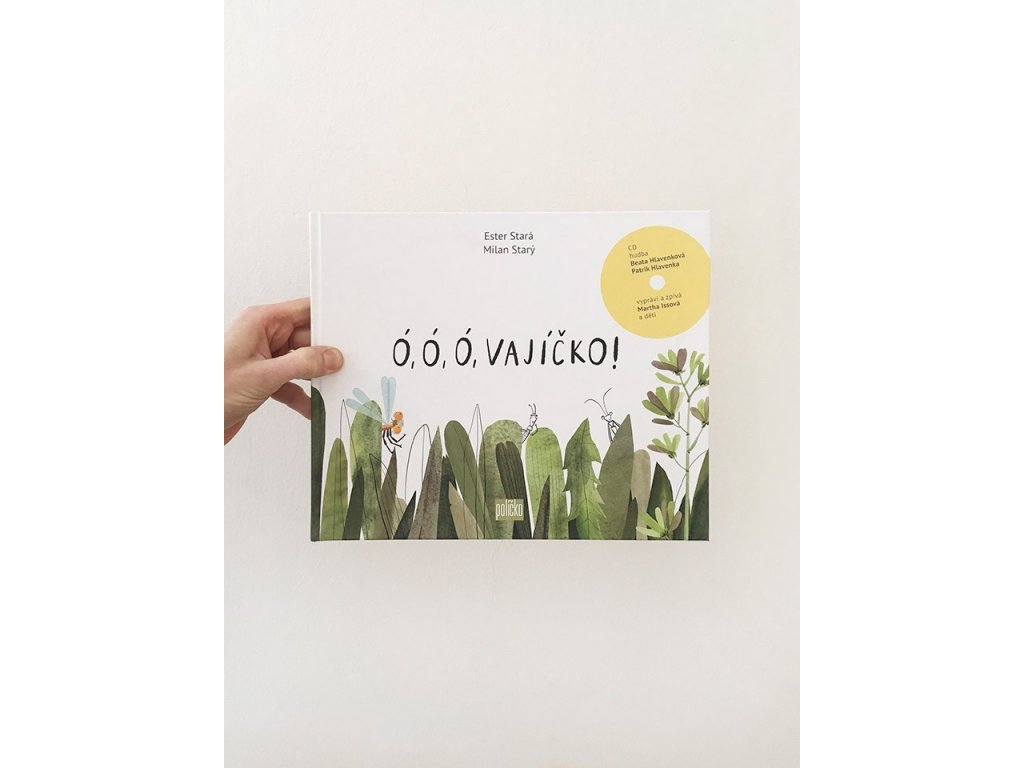 Lekce od Malé technické univerzity – „Stavitel města“ Úterý 12. 3. 2024 – 1000 - návštěva Knihovny v Blansku Jarní program s názvem „Ó, ó, ó, vajíčko“ odjezd od MŠ: cca v 940; příjezd do MŠ: cca v 1100Středa 20. 3. 2024 - 1015 - Divadlo v kině BlanskoDivadlo ZA2 Praha - pohádka „Krysáci a zamilovaný Eda“odjezd od MŠ: cca v 950; příjezd do MŠ: cca v 1140Čtvrtek 21. 3. 2024Vítání jara – akce v MŠ – pomoc Jarní víle v odemknutí jara Pondělí 25. 3. 2024 – 830 – v MŠProjektový den s Malou technickou univerzitou – „Malý inženýr“ Čtvrtek 28. 3. 2024 – Zelený čtvrtek 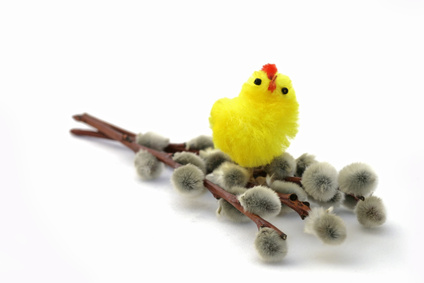 Pátek 29. 3. 2024 – Velký pátek – státní svátek – MŠ zavřena. DUBEN Pondělí 1. 4. 2024 – Velikonoční pondělí – státní svátek – MŠ zavřena. Úterý 2. 4. 2024 – „Apríl“ (slavení) – „DEN NARUBY“ 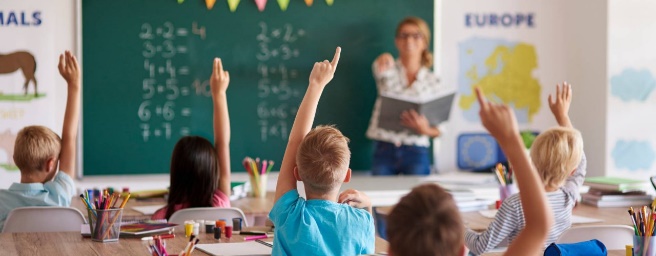 Úterý 9. 4. 2024 Zápis předškolních dětí do ZŠ. taktéž: Zápis dětí do Základní umělecké školy (ZUŠ). Středa 17. 4. 2024 – Divadlo v kině BlanskoDocela velké divadlo Litvínov - pohádka „Louskáček a Bonbónová víla“ odjezd od MŠ: cca v 950; příjezd do MŠ: cca v 1140Čtvrtek 25. 4. 2024 ČARODĚJNICKÝ DEN - slavení v MŠ Prosím, dejte dětem do školky nějaký kostým/masku čarodějky/čaroděje. Pondělí 29. 4. 2024 - 815 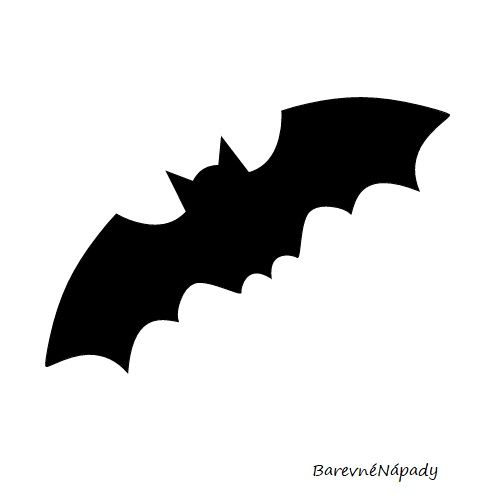 VÝLET do Moravského krasu – „Dům přírody“  program: „Den s netopýrem“ odjezd od MŠ: cca v 750; příjezd do MŠ: cca v 1145POZOR! důležité info … 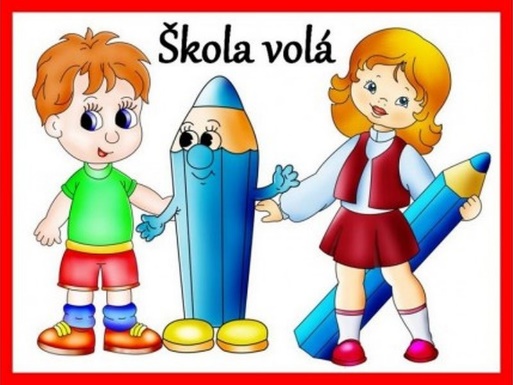 Pondělí 10. 6. 2024 – 1500 ROZLOUČENÍ S PŘEDŠKOLÁKY – v MŠvzácný host: Sandra Rýdlová UPOZORNĚNÍ! 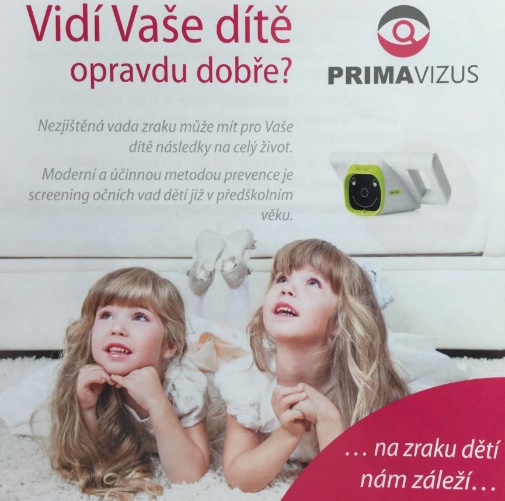 OČNÍ SCREENING pro děti v MŠ bude: v pondělí 20. 5. 2024 – 1000 